УКРАЇНАПОЧАЇВСЬКА  МІСЬКА  РАДАВИКОНАВЧИЙ КОМІТЕТР І Ш Е Н Н Явід     жовтня  2019  року                                                                      №  проектПро присвоєння адресного номера нежитловій будівлі, будівлі  поліклініки,яка знаходиться на балансі Почаївськоїміської ради         З метою впорядкування нумерації об’єктів нерухомості в м. Почаїв, створення умов володіння, користування та розпорядження цими об’єктами   їх власниками та користувачами, керуючись  Законом України «Про місцеве самоврядування в Україні », Положенням про порядок присвоєння та зміни адресних номерів об’єктів нерухомості розташованих на території Почаївської міської ОТГ, затвердженого рішенням сесії Почаївської міської ради № 548 від 31.10.2016 року,  виконавчий комітет   міської   ради                                                           В и  р  і  ш  и  в :Присвоїти  об’єкту нерухомого майна – нежитловій будівлі, будівлі поліклініки, яка знаходиться на балансі Почаївської міської ради адресний номер «4 » по вул. Шевченка   в   м. Почаїв.Рекомендувати Кременецькому   РК БТІ  внести зміни в адресне господарство  по вул. Шевченка   в м. Почаїв  у відповідності до п.1    даного рішення.Лівар Н.М.Бондар Г.В.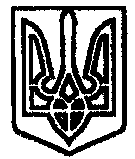 